A) Match the sentences with the public places (5x2=10 points)1) You go to this place to buy a newspaper. Where is it?	____________2) Children usually go this place to play games, slide or swing. Where is it?	____________3) You go this place to buy some meat and sausages. Where is it?	____________4) In this place you buy books. Where is it?	____________5) You go this place to see a doctor. Where is it?	____________  B) Rewrite the sentences using “to” as in the example (5x2=10 points)E 	                                           I will go to cinema. I want to watch a movie.               b) They went to the stadium. They wanted to see the Cup final.                   c) My father went to shopping mall. He wanted to buy a pair of shoes.                    d) You should go to boutique. You want to buy a dress.      e) I went to the post office. I sent a letter to my Mum.C) Fill in with because / so (5x2=10 points)1.I hate shopping ____________ I didn’t buy anything. 2.It was rainy yesterday _____________we stayed at home all day. 3.People destroy the forests ___________ wildlife disappears.4.John wasn’t at work yesterday ____________ he was ill. 5.We went for a picnic last weekend ___________ the weather was very nice. Make sentences. (5x2=10 points)rainforests/./we/protect/must. _______________________________________________glass/must/recycle/we/paper/./and. ___________________________________________showers/must/we/take/./shorter ______________________________________________transportation/use/./we/must ________________________________________________children/./mustn’t/ play/ dangerous games ______________________________________Read the statements below and mark them True(T) or False(F) (5x2=10 points)1. Plastics bags are harmful to the environment.                		T  /  F2. Recycling glass, paper and metal helps the environment.		T  /  F               3. Cutting down trees is a good way to protect nature.      		T  /  F             4. Putting the litter into the bin isn't  important. 			T  /  F 5. Let water run while brushing your teeth.                         		T  /  FMake sentences with superlative adjectives. (5x2=10 points)Elephant is  _____________________________________________animal in the world.(big)Chinese is _________________________________________________ language.(hard)Superman is  ______________________________________________hero. (powerful)Surfing is ___________________________________________sport. (exciting)Stephan Hawking is ____________________________________________person.(smart)Make sentences with comparative adjectives (5x2=10 points)Kevin is _______________________ than Cindy. (tall)My house is __________________________ than your house. (large)Betty is ____________________________ than Sally. (hardworking)Ferrari is _______________________________than Opel. (expensive)Neptune is _________________ to the Sun than Earth. (far)TRUE or FALSE  (5x2=10 points)Our solar system has a star, The Sun, eight planets, moons, a bunch of comets and several dwarf planets, such as Pluto. The eight planets are Mercury, Venus, Earth, Mars, Jupiter, Saturn, Uranus and Neptune. Mercury is the closest to the Sun and Neptune is the farthest from the Sun. Planets, asteroids and comets orbit our Sun.Our solar system has only eight planets.		…………………The Sun is the star of our solar system.		…………………Pluto is a dwarf planet.				…………………Uranus is the farthest planet from the Sun.		…………………Mercury is the closest planet to the Sun.		…………………I ) Answer the questions (5x4=20 points)What is the biggest planet in our Solar System?____________________________________________________________Which planets are bigger than the Earth?____________________________________________________________Do satellites orbit the Sun?____________________________________________________________Which planet has rings?____________________________________________________________What is basically a big ball of ice and rock?____________________________________________________________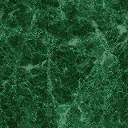 